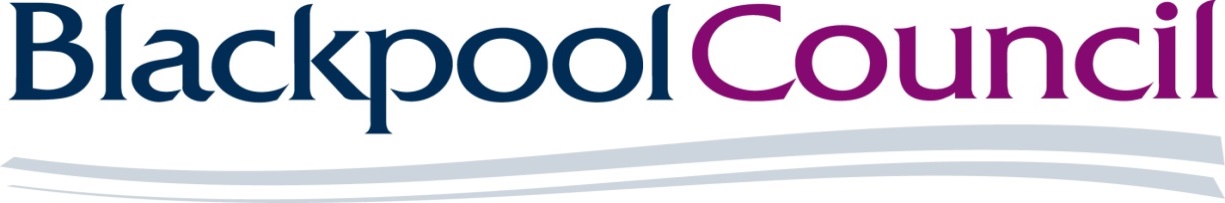 Provision of Flexible & Temporary Workforce – Highways Operatives, Drainage, Concrete Step and Concrete Slab RepairsReference: (DN455134)SPECIFICATIONOutline RequirementsBlackpool Council are looking to appoint 3 ranked contractors on a framework for each lot to supply skilled and trained operatives on a flexible and temporary basis to support the existing in-house team to deliver various works across the town. This contract covers day shifts for highways day to day & concrete slabs (Lot 1) and drainage work (Lot 2) and tidal work for concrete step (Lot 3).Overtime and weekend working may be a requirement.    The framework will operate between 1st April 2021 and 31st March 2023 with an option to extend incrementally for a further 2 years.  Lots Lot 1: Highways Day to Day – General maintenance of Highways and Public Realm & Concrete Slab RepairsLot 2: Drainage DigsLot 3: Concrete Steps RepairVolume of workThis is a framework so the work is extremely variable and no work is guaranteed, it will depend on many factors such as weather, budgets, capital projects. Typically, as a rough guide, we have seen work values awarded in the region of the figures below, by lot, for the last few years.  Lot 1: £50k p.a. - £250k p.a. Lot 2: £100k p.a. - £200k p.a.   Lot 3: £20k p.a. – £30k p.a. How the framework will operateThe Council wish to appoint a Ranked Framework of 3 Contractors for each lot awarded who can clearly demonstrate ability to meet our requirements and who offers the most price competitive bid. The Contract will operate in the following way:Once a suitable requirement is identified then the Contractor ranked 1st on the relevant framework will be allocated the work requirements, Contractor 2 may be allocated any unmet requirements passed on from Contractor 1, Contractor 3 may receive any unmet requirements passed on from Contractor 2.   If the requirements cannot be met by use of this framework then Blackpool Council reserve the right to allocate work on a spot purchase basis.  Contractors are expected to play a full and active part in the framework when required. Blackpool Council cannot guarantee volumes of work that might be required on this contract.  Detailed SpecificationFrom time to time, additional resources are required by Blackpool Council Engineering Services Department to supplement the existing workforce to undertake a variety of works around Blackpool, this is particularly true given the emphasis on regeneration within the town.   However, the in-house team are required to work on multiple projects and emergency situations at other locations.  Therefore, in order to supplement the workforce there may be a requirement from time to time for additional trained personnel to be brought in to ensure that the delivery timescales are met and the projects are delivered to the required quality standards. Similarly, sometimes work of a more specialist nature is required i.e. drainage digs, concrete steps and concrete slab repairs.  This work cannot always be undertaken by Engineering Services.  Such additional resources could be required to undertake one or more of the following.LOT 1 Highways Day to Day - General maintenance of the Highway & Public Realm & Concrete Slab Repair The intention is to carry out various aspects of the work e.g. laying block paving, kerbs, flagstones, general maintenance of highways assets.  Laying tarmac/reinstating potholes.  This work can take place across the town.    Typical duties will include:Tarmac LayingConcrete Laying Kerbing, Flagging and BlockingMaintenance and repair of Highway Related AssetsWork on own or as part of a multi-disciplinary teamMaterials may be supplied by Blackpool Council or the Contractor.  Where the Contractor is asked to provide materials these should be supplied at cost.  Concrete Slab Repair The intention is to replace reinforced concrete pavements.  This will involve saw cut and break out of the defective area using hydraulic breaker.  Reinforcement to be installed, anchor bars and expansion joints and recast slab.  This work usually takes place on the sea front.  There are different colours concretes across the promenade e.g. in the south there is coloured concrete with an exposed finish whereas in the north there is non-coloured concrete laid.  Contractors should be equipped to colour and finish match as close as possible to blend any repairs in to the existing, surrounding fabric.  Typical duties will include: Tidal workDefective area cut with a floor saw.Area broken out by hydraulic pecker (not hand)Reinforcement and anchor bars installed.Expansion/contraction joins formedNew concrete slab (usually 250mm thick in C40/20 concrete cast)Brushed finishLOT 2 Drainage workThe intention is to investigate, identify, repair and record excavations onto Highways and other public sewers.  This work can take place across the town. Typical duties will include: Excavation in made/unmade ground to locate and repair defective pipeworkConnection of various sized pipes in varying materialsBackfill and reinstatement of the excavationRecord and submit detailed report of the repairLOT 3 Concrete repairs to beach stepsThe intention is to remove defective concrete on the steps and to re-instate in a long-lasting, durable repair. The defective area could consist of the entire step, tread, riser or nosing. The majority of repairs will require the nosing to be formed to match existing profiles.  This work takes place on the sea front.  Areas for work will usually be identified through a monthly survey carried out by an existing Contractor.  Work orders will be issued to the successful Contractor by Blackpool Council.  Any issues identified by the Contractor in the course of carrying out the duties should be passed on to Blackpool Council at the earliest opportunity.  There are different colours concretes across the promenade e.g. in the south there is coloured concrete with an exposed finish whereas in the north there is non-coloured concrete laid.  Contractors should be equipped to colour and finish match as close as possible to blend any repairs in to the existing, surrounding fabric.  Typical duties will include: Tidal workDefective area to be saw cut and removed Stainless steel anchors and reinforcement installed.Parent concrete prepared prior to application of the repair material.Profile of the step/nosing to match existing profiles.Skills and QualificationsPracticalitiesOperatives will be required to work on any scheme within the appropriate work LOT and be required to undertake duties and work as outlined above under the direction of Blackpool Council.Appropriate site management should be provided by the Contractor.  Notice of staffing requirements will usually be given with 1 weeks’ notice and typically between 2 and up to 10 operatives may be needed at any one time.  The most common requirement will be for a 2 or 3 operative gang with a vehicle.  The projects may be operational on a 24/7 basis and operatives might be required to work full 8 hour shifts with some overtime.  There is a possibility that weekend and out of hours working may be required. Lot 3: Concrete step repairs will be tidal. When operatives are working on site they will report to the Site Manager (Highways Engineer) or other nominated personnel and will be expected to comply with all Site Health & Safety.  Operatives should report to the Site Manager before the start and at the end of the shift.  Site inductions will be undertaken by Blackpool Council. Site protection measures e.g. signs, fencing should be provided by the ContractorThere will be 3 levels of service provision (workforce team) required:Operative(s) OnlyOperative(s) with Vehicle (usually a pick-up type vehicle) and Small ToolsTwo operatives with vehicle and mini digger (Lot 2 and Concrete Slabs element of Lot 1)Copies of relevant certification and training records pertaining to the relevant LOT should be provided to Blackpool Council in advance of any new operative starting work on site.Details of any convictions, infringements or current disciplinary action in relation to any operative should be provided to Blackpool Council in advance of any new operative starting work on site. The successful tenderer should be equipped to provide operatives on this flexible and temporary basis.  Blackpool Council cannot make any guarantees in relation to volumes of work that may be awarded under this contract.  All operatives must be equipped with relevant PPE e.g. safety boots, goggles.  Materials may be provided on site by Blackpool Council but at times the Contractor may be asked to provide materials so the Contractor should have a supporting competent and adequate supply chain.Any vehicles supplied under this contract must be in accordance with working on a Highway, good repair, road legal, fit for purpose with valid MOT, road tax and insurance.  Blackpool Council reserves the right to refuse the offer of any operative who breaches any site rules or does not conduct themselves in a satisfactory and competent manner. Any such issues will be discussed at the earliest opportunity with the supplier.  Successful award of this work package will not influence the council in awarding any further work packages relating to this project.Contractors should conduct themselves appropriately in order to represent the Council. A commissioning meeting will be held following the tendering process prior to starting the work, to ensure that no pertinent issues remain.  Supplier ResponsibilitiesAll personnel remain in the employment of the successful contractor for the duration of the contract.  Blackpool Council shall have no responsibility for payroll, pensions or any other HR related issues.  The successful contractor should ensure that personnel employed on this contract have the relevant employment contracts in place with such personnel (e.g. operatives have the right to work in the UK, hours, conditions, pay rates, holiday entitlements all should align with those required by this contract etc.).   The successful tenderer shall comply with any statutory requirements in relation to recruitment.  The successful tenderer shall use all reasonable endeavours to ensure that it’s subcontractors and suppliers are managed appropriately.  The successful tenderer shall select, employ, train, furnish and deploy in and about the performance of these services only such persons as are of good character and who are appropriately skilled and experienced.  The successful tenderer will institute, keep and maintain proper and sufficient record in connection with business conducted under this contract for the duration of the service being delivered and for a period of 12 months after.  Invoices should be sent in monthly and the terms are for payment of undisputed invoices within 30 days. InsuranceBlackpool Council requires the successful bidder to have, or commit to obtain, the following levels of insurance.  You will be required to provide evidence of insurance prior to contract start.The Council will reserve the right to request sight of these at any time during the lifetime of the contract.*It is a legal requirement that all companies hold Employer’s (Compulsory) Liability Insurance of £5 million as a minimum. Please note this requirement is not applicable to Sole Traders.Terms and ConditionsThe Council’s standard terms and conditions for services will be used and can be found in the quotation documentation.2 operative gangs will be needed for this work.  The Contractor should provide all relevant tools and materials – including a suitable excavator with hydraulic breaker / pecker and a floor saw along with a suitable vehicle for spoil.  The prices should include all relevant tools and materialsDrainage digs require a suitable wagon for tools and spoil along with a mini-excavator.2 operative gangs will be needed for this work.  The Contractor should provide all relevant tools and materials along with a suitable vehicle.  QualificationsQualifications suited to the particular lot tendered forLOT 1 & 2: Chapter 8 – NRSWA StreetworksLOT 2: Utility approved confined space training LOT 2: Qualifications to work on foul sewer LOT 3: Concrete Repair accreditation pass/failCSCSHealth & Safety Associated with Civils Work Qualified Operation of Large Plant (HIAB’s etc.) Valid Current UK driving license as appropriateQualifications suited to the particular lot tendered forLOT 1 & 2: Chapter 8 – NRSWA StreetworksLOT 2: Utility approved confined space training LOT 2: Qualifications to work on foul sewer LOT 3: Concrete Repair accreditation pass/failCSCSHealth & Safety Associated with Civils Work Qualified Operation of Large Plant (HIAB’s etc.) Valid Current UK driving license as appropriateInsurance TypeLevelEmployer’s (Compulsory) Liability Insurance£10 millionPublic Liability Insurance£10 millionProfessional Indemnity Insurance£0 million